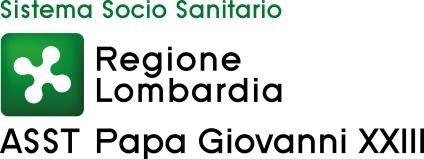 SOCIETA’ PARTECIPATEDALL’AZIENDA SOCIO SANITARIA TERRITORIALE PAPA GIOVANNI XXIIIASST Papa Giovanni XXIII - Piazza OMS, 1 - 24127 Bergamo - Tel. 035.267111 www.asst-pg23.it - protocollo@asst-pg23.it - ufficioprotocollo@pec.asst-pg23.it